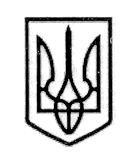 УКРАЇНАСТОРОЖИНЕЦЬКА МІСЬКА РАДАСТОРОЖИНЕЦЬКОГО РАЙОНУ ЧЕРНІВЕЦЬКОЇ ОБЛАСТІВИКОНАВЧИЙ КОМІТЕТР І Ш Е Н Н Я11 грудня 2019 року                                                                                   №        З метою забезпечення   утримання   в  належному технічному  стані та  ефективного використання вантажного автомобіля МАЗ-КДМ д/н СЕ1284СВ, 2019 року випуску, керуючись Законом України «Про місцеве самоврядування   в Україні»,ВИКОНАВЧИЙ КОМІТЕТ МІСЬКОЇ РАДИ ВИРІШИВ:Передати на баланс КП «КАРП ЕКО-2010»  вантажного автомобіля МАЗ-КДМ д/н СЕ1284СВ, 2019 року випуску із залишком пального 0 літрів.     Інспектору з хорони праці, інженеру-механіку відділу транспортно-господарського обслуговування Сторожинецької міської ради          Гаврилюку М.П. підготувати необхідну документацію та передати зазначену техніку згідно акту прийому-передачі.Начальнику управління бухгалтерського обліку та звітності          Грезюк М.І. зняти з балансу міської ради зазначену техніку із залишками пального.Контроль за виконанням даного рішення покласти на секретаря міської ради Матейчука І.Г.Сторожинецький міський голова                                       М.М. КарлійчукПідготував:         Гаврилюк М.П.Погоджено:        Матейчук І.Г.                             Брижак П.М.		      Побіжан А.Г.                             Грезюк М.І.                             Сирбу А.В.                             Баланюк М.М.Про передачу вантажного автомобіля на баланс КП «КАРП ЕКО- 2010»                                               